ПРИКАЗОт 30.08.2022г.									№ 36«Об утверждении 10-дневного меню и технологических карт на 2022-2023 учебный год»В соответствии с СанПин 2.4.1.3049-13 «Санитарно-эпидемиологические требования к устройству, содержанию и организации режима работы дошкольных образовательных организация», утвержденные постановлением Главного государственного санитарного врач РФ от 15.05.2013 № 26 и с целью организации сбалансированного рационального питания детей   в учреждении, строгого выполнения и соблюдения технологии приготовления блюд в соответствии с меню, выполнением норм и калорийности, а также осуществления контроля по данному вопросу в 2018 / 2019 учебном году ПРИКАЗЫВАЮ: 1.Утвердить с 30 августа 2022г. 10-ти дневное меню для организации питания детей в МБДОУ Детском саду № 10 с.Октябрьское  (Приложение №1). 2. Утвердить технологические карты, разработанные на основе «Сборника рецептур блюд и кулинарных изделий для питания детей в дошкольных образовательных учреждениях». 3. Кладовщику Засеевой Жанне Юрьевне. обеспечить своевременную заявку и завоз набора основных продуктов согласно нового 10-ти дневного меню.4. Поварам Габачиевой Т.Ц.,  Тибилтвой Е.Г. Тадевосян З.Г. строго соблюдать выполнение 10-ти дневного меню. 5. Кладовщик Засеевой Ж.Ю. согласно 10-дневного меню обеспечить выдачу продуктов питания и осуществлять постоянный контроль за условиями их хранения.6. Контроль за исполнением приказа оставляю за собой. 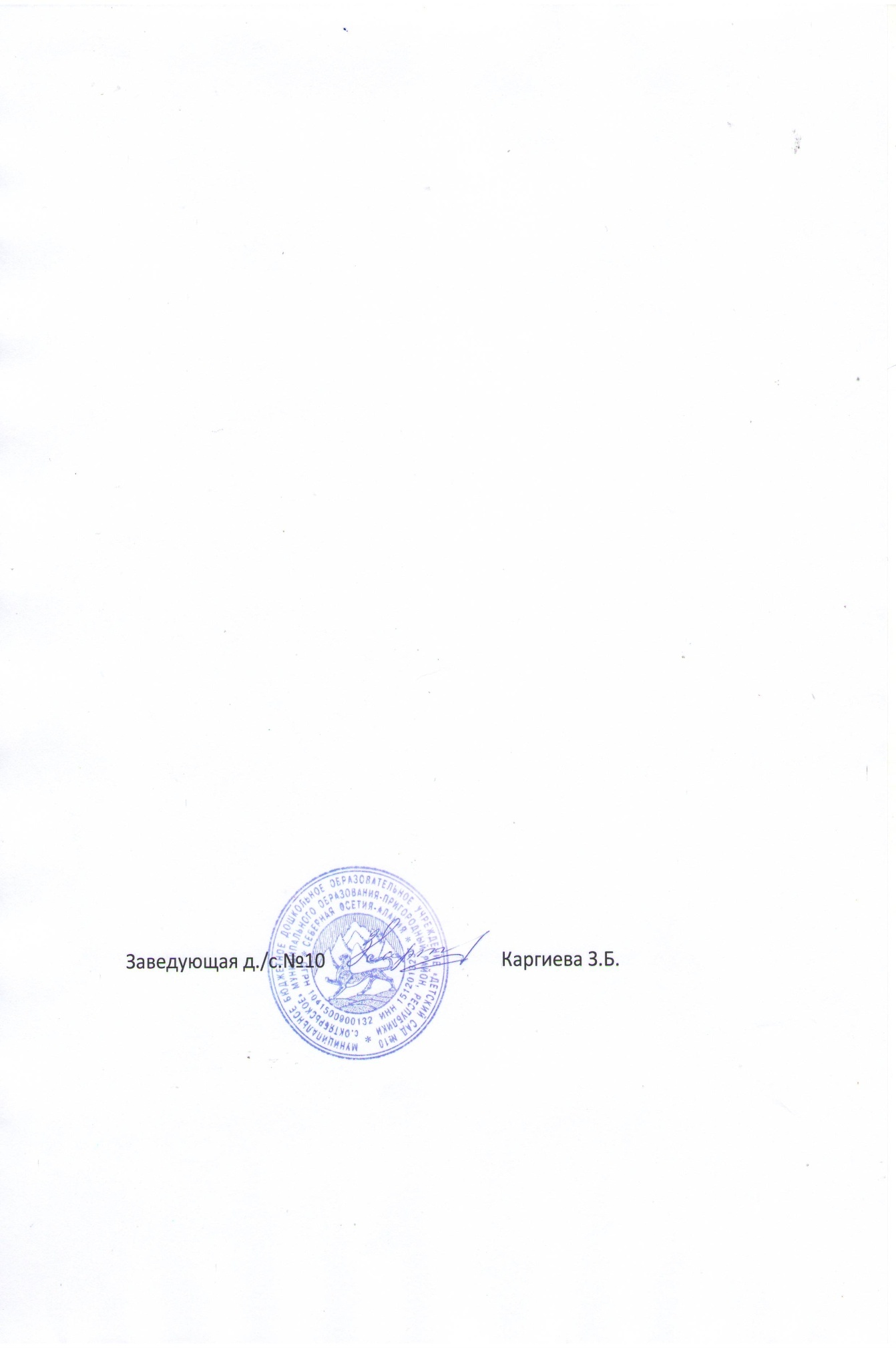 С приказом ознакомлены:__________________/Засеева Ж.Ю./__________________/Габачиева Т.Ц./__________________/Сабаева Р.Х./__________________/Техова Т.А/Муниципальное бюджетное дошкольное образовательное учреждение «Детский сад № 10 с.Октябрьское» муниципального образования – Пригородный район Республика Северная Осетия - Алания